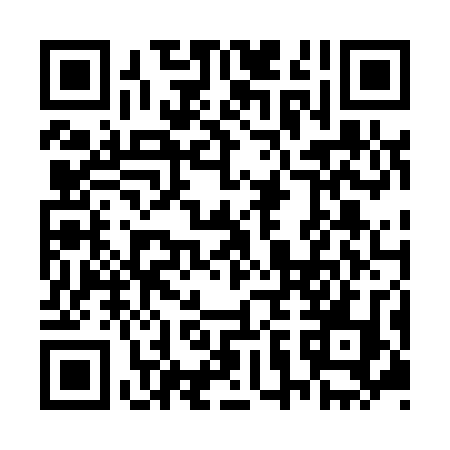 Prayer times for Upper Salmon Junction, Washington, USAMon 1 Jul 2024 - Wed 31 Jul 2024High Latitude Method: Angle Based RulePrayer Calculation Method: Islamic Society of North AmericaAsar Calculation Method: ShafiPrayer times provided by https://www.salahtimes.comDateDayFajrSunriseDhuhrAsrMaghribIsha1Mon3:255:271:195:309:1111:132Tue3:265:281:195:319:1011:123Wed3:275:281:195:319:1011:124Thu3:285:291:205:319:1011:115Fri3:295:301:205:319:0911:106Sat3:305:311:205:319:0911:097Sun3:315:311:205:319:0811:088Mon3:335:321:205:319:0811:079Tue3:345:331:205:309:0711:0610Wed3:365:341:205:309:0711:0511Thu3:375:351:215:309:0611:0312Fri3:395:361:215:309:0511:0213Sat3:405:361:215:309:0511:0114Sun3:425:371:215:309:0410:5915Mon3:435:381:215:309:0310:5816Tue3:455:391:215:309:0210:5617Wed3:475:401:215:299:0210:5518Thu3:485:411:215:299:0110:5319Fri3:505:421:215:299:0010:5220Sat3:525:431:215:298:5910:5021Sun3:545:451:215:288:5810:4822Mon3:555:461:215:288:5710:4723Tue3:575:471:215:288:5610:4524Wed3:595:481:215:278:5510:4325Thu4:015:491:215:278:5310:4126Fri4:035:501:215:268:5210:3927Sat4:045:511:215:268:5110:3828Sun4:065:521:215:268:5010:3629Mon4:085:541:215:258:4910:3430Tue4:105:551:215:258:4710:3231Wed4:125:561:215:248:4610:30